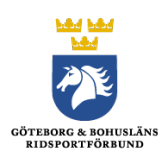 Årsmöte DUS 17/3 - 2022Vi välkomnar ungdomsrepresentanterfrån alla distriktets klubbar.Anmäl antal deltagare från er klubb senast 6/3 till länken:https://forms.gle/5it9WGEYW1vtZCPB6Under kvällen kommer priser till årets ungdomsledare och årets ungdomssektion delas ut. Alla deltagare kommer dessutom få en present, så glöm inte att anmäla er i tid. Visste ni att enligt US arbetsordning ska varje förening skicka en ungdomsrepresentant till DUS årsmöte. Så se till att ni skickar någon från just din förening! Dagordning för årsmötet: Val av ordförande för mötetAnmälan av sektionens val av sekreterare för mötetUpprättande av röstlängdVal av protokolljusterare och rösträknareFastställande av dagordningFastställande av om mötet blivit i laga ordning utlystBehandling av verksamhetsberättelseBeslut om antal ledamöter och suppleanterVal av ordförande för sektionenVal av övriga ledamöter och suppleanterVal av ungdomsledamot (under 26 år) jämte personlig suppleant att ingå i distriktets styrelseVal på ett år av ledamöter i valberedningenEv. val av ombud till möten där sektionen har rätt att representera med ett ombudÖvriga ärenden (motioner) Mötet avslutas 